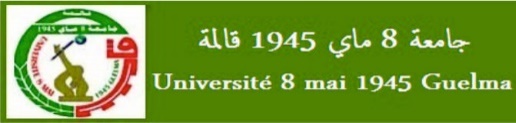 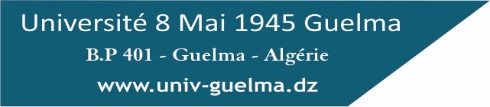 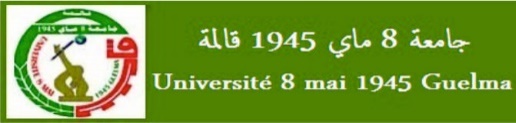 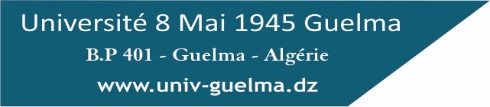 CALENDRIER PEDAGOGIQUE DE L’ANNEE UNIVERSITAIRE 2023/2024 ET DE LA RENTREE UNIVERSITAIRE 2024/2025رزنامة النشاطات البيداغوجية للسنة الجامعية 2023/2024 والدخول الجامعي 2024/2025CALENDRIER PEDAGOGIQUE DE L’ANNEE UNIVERSITAIRE 2023/2024 ET DE LA RENTREE UNIVERSITAIRE 2024/2025رزنامة النشاطات البيداغوجية للسنة الجامعية 2023/2024 والدخول الجامعي 2024/2025CALENDRIER PEDAGOGIQUE DE L’ANNEE UNIVERSITAIRE 2023/2024 ET DE LA RENTREE UNIVERSITAIRE 2024/2025رزنامة النشاطات البيداغوجية للسنة الجامعية 2023/2024 والدخول الجامعي 2024/2025CALENDRIER DES ACTIVITES PEDAGOGIQUES DE L’ANNEE UNIVERSITAIRE 2023/2024رزنامة النشاطات البيداغوجية للسنة الجامعية 2023/2024 CALENDRIER DES ACTIVITES PEDAGOGIQUES DE L’ANNEE UNIVERSITAIRE 2023/2024رزنامة النشاطات البيداغوجية للسنة الجامعية 2023/2024 CALENDRIER DES ACTIVITES PEDAGOGIQUES DE L’ANNEE UNIVERSITAIRE 2023/2024رزنامة النشاطات البيداغوجية للسنة الجامعية 2023/2024 الامتحان النهائي للسداسي الأول: ليسانس وماسترDu 13-01-2024 au 25-01-2024Examen final du Semestre 1 : Licence et Masterالامتحان النهائي للسداسي الثاني: ليسانس وماسترDu 11-05-2024 au 23-05-2024Examen final du Semestre 2 : Licence et Masterالامتحان الاستدراكي للسداسي الأول خاص بالسنة الثانية ماسترامتحانات الطلبة المدينين للسداسي الاوليجرى في فترة المفتوحةDu 04-02-2024 au 29-02-2024Examen de rattrapage du Semestre 1 spécifique aux 2èmes années Master et les examens des étudiants endettée 1er Semestre se déroulera en période non bloquéeامتحانات الطلبة المدينين للسداسي الثانيDu 25-05-2024 au 30-05-2024les examens des étudiants endettée 2éme semestreالامتحان الاستدراكي للسداسي الأول والسداسي الثاني:جميع طلبة الليسانس و طلبة السنة الأولى ماسترDu 03-06-2024 au 13-06-2024Examen de rattrapage (Semestre 1 et Semestre 2) :Tous les étudiants de Licence et étudiants de 1ère année Masterإرجاع علامات المراقبة المستمرة للمعارفUne semaine avant la fin de chaque semestreRemise des notes du contrôle continu des connaissancesتربصات نهاية الدراساتDu 04-02-2024 au 09-05-2024Stages de fin d'étudesإيداع مذكرات نهاية الدراسات: ليسانس و ماسترDu 11-05-2024 au 23-05-2024Dépôt des projets de fin d'études : Licence et Masterمناقشة مذكرات نهاية الدراسات: ليسانس و ماسترLes 22,23et 24 juin 2024Soutenances des projets de fin d'études : Licence et Masterمداولات ليسانس وماستر - ما قبل الامتحان الاستدراكي- ما بعد الامتحان الاستدراكيLes 01 et 02 juin 2024Les 25 et 26 juin 2024Délibérations Licence et Master - Avant examen de rattrapage- Après examen de rattrapageترتيب أوائل دفعة 2024: ليسانس وماسترLe 25 juin 2024Classement des majors promotion 2024 : Licence et Masterحفل اختتام السنة الجامعية 2023/2024Période sera fixée ultérieurementCérémonie de fin d'année 2023/2024تسليم شهادات التخرج دفعة 2024A partir Du 02 juillet 2024 Délivrance des diplômes promotion 2024CALENDRIER DE LA RENTREE UNIVERSITAIRE 2024/2025رزنامة الدخول الجامعي 2024/2025CALENDRIER DE LA RENTREE UNIVERSITAIRE 2024/2025رزنامة الدخول الجامعي 2024/2025CALENDRIER DE LA RENTREE UNIVERSITAIRE 2024/2025رزنامة الدخول الجامعي 2024/2025إيداع ملفات إعادة التسجيل على مستوى الأقسام:- الطلبة الناجحون ما قبل الاستدراك- الطلبة الناجحون والراسبون ما بعد الاستدراكDu 09-06-2024 au 10-07-2024Du 25-06-2024 au 10-07-2024Dépôt des dossiers de réinscription au niveau des départements :- Etudiants admis avant rattrapage- Etudiants admis et ajournés après rattrapageتسليم شهادات إعادة التسجيل للطلبة 2024/2025Du 08-09-2024 au 21-09-2024Délivrance des certificats de réinscription aux étudiants 2024/2025التوجيه ما بعد الميادين والفروع ونشر النتائج على موقع الواب للجامعةDu 25-06-2023 au 06-07-2023Orientation post domaines et filières et affichage des résultats sur le site web de l'universitéتعليق جداول التوقيت السنة الجامعية 2024/2025Date limits le 08-09-2024Affichage sur site des Emplois du temps pour 2024/2025الترشح للالتحاق بالسنة الأولى ماستر عبر أرضية الجامعة:- الحاصلون على شهادة الليسانس دفعة 2024 والدفعات ما قبل 2024 - الحاصلون على شهادة الدراسات العليا- أساتذة التعليم المتوسط المتخرجون من المدارس العليا الأساتذةDu 08-09-2024 au 15-09-2024Candidatures d’accès en 1ère année Master via plateforme de l’université :- Titulaires du diplôme de Licence de la promotion 2024 et des promotions antérieures à 2024- Titulaires du diplôme de D.E.S.- PEM Titulaires des diplômes délivrés par les ENSايداع ملفات الترشح للالتحاق بالسنة الثانية ماستر على مستوى الكليات- الحاصلون على شهادة مهندس دولة- أساتذة التعليم الثانوي المتخرجون من المدارس العليا الأساتذةDu 08-09-2024 au 15-09-2024Candidatures d’accès en 2ème année Master à déposer au niveaux des facultés pour : Titulaires du diplôme d’Ingénieur d’EtatPES Titulaires des diplômes délivrés par les ENSايداع ملفات الترشح للالتحاق بالسنة الثالثة ليسانس على مستوى الكليات:- الحاصلون على شهادة الدراسات الجامعية التطبيقية- أساتذة التعليم الابتدائي المتخرجون من المدارس العليا الأساتذةDu 08-09-2024 au 15-09-2024Candidatures d’accès en 3ème année Licence à déposer au niveaux des facultés pour : Titulaires du diplôme de D.E.U.A.PEP Titulaires des diplômes délivrés par les ENSالتسجيلات الأولية، التوجيه والتسجيل النهائي لحاملي البكالوريا الجدد "دورة 2024"Périodes seront fixées ultérieurement par circulaire ministériellePréinscription, orientation, recours et inscriptions définitives des nouveaux bacheliers "session 2023"التحويلات الداخلية والخارجية عن طريق الأنترنت السنة الجامعية 2024/2025Période sera fixée ultérieurement par note ministérielleTransferts internes et externes via internet pour 2024/2025انطلاق التدريس (دروس، أعمال موجهة، أعمال تطبيقية...)Dimanche 17 septembre 2024Démarrage des Enseignements (Cours, TD, TP…)Remarques :La journée d'examen est divisée en 03 séances d'examen, et ce pour permettre aux étudiants ayant des dettes de passer les examens des années antérieures. Les tranches horaires de programmation des examens sont fixées comme suit :1ère tranche : 08h30 – 10h30    2ème tranche : 11h00 – 13h00     3ème tranche : 13h30 – 15h30.Dimanche 19 mai 2024 : Journée de l'étudiant (aucun examen ne sera programmé durant cette journée).Ce calendrier peut faire l’objet d’éventuels changements.Le Vice-Recteur de la Formation Supérieure des Premier et Deuxième Cycles,La Formation Continue et les Diplômes et la Formation Supérieure de Graduation.Remarques :La journée d'examen est divisée en 03 séances d'examen, et ce pour permettre aux étudiants ayant des dettes de passer les examens des années antérieures. Les tranches horaires de programmation des examens sont fixées comme suit :1ère tranche : 08h30 – 10h30    2ème tranche : 11h00 – 13h00     3ème tranche : 13h30 – 15h30.Dimanche 19 mai 2024 : Journée de l'étudiant (aucun examen ne sera programmé durant cette journée).Ce calendrier peut faire l’objet d’éventuels changements.Le Vice-Recteur de la Formation Supérieure des Premier et Deuxième Cycles,La Formation Continue et les Diplômes et la Formation Supérieure de Graduation.Remarques :La journée d'examen est divisée en 03 séances d'examen, et ce pour permettre aux étudiants ayant des dettes de passer les examens des années antérieures. Les tranches horaires de programmation des examens sont fixées comme suit :1ère tranche : 08h30 – 10h30    2ème tranche : 11h00 – 13h00     3ème tranche : 13h30 – 15h30.Dimanche 19 mai 2024 : Journée de l'étudiant (aucun examen ne sera programmé durant cette journée).Ce calendrier peut faire l’objet d’éventuels changements.Le Vice-Recteur de la Formation Supérieure des Premier et Deuxième Cycles,La Formation Continue et les Diplômes et la Formation Supérieure de Graduation.Dates des vacancesDates des vacancesVacances d'Hiver 2023Du jeudi 21/12/2023 'soir' au Samedi 06/01/2024 'matin'Vacances de Printemps 2024Du jeudi 21/03/2024'soir' au Samedi 06/04/2024 'matin'Vacances d'Eté 2024Du samedi 04/07/2024 'soir' au Samedi 07/09/2024 'matin'Dates probables des fêtes religieusesDates probables des fêtes religieuses     - Ramadhan     - L'aid El FitrMercredi 10 et Jeudi 12 Avril 2024     - L'aid El AdhaLundi 17 ou 19 Juin 2024Dates des fêtes nationales et internationalesDates des fêtes nationales et internationales     - Fête de la Révolution AlgérienneMardi 01 Novembre 2023     - Fête du jour de l’anLundi 1er Janvier 2024     - Fête de YennarVendredi 12 Janvier 2024     - Fête des travailleursMercredi 01 Mai 2024     - Fête de l’Indépendence NationaleVendredi 05 Juillet 2024